РОССИЙСКАЯ  ФЕДЕРАЦИЯСОВЕТ ДЕПУТАТОВ СЕЛЬСКОГО ПОСЕЛЕНИЯТАЛИЦКИЙ СЕЛЬСОВЕТ       Добринского муниципального района  Липецкой области42-я  сессия  V созыва  Р Е Ш Е Н И Е23.03. 2018 г.                         с. Талицкий Чамлык                               №126 - рс О признании решения Совета депутатов сельского поселения Талицкий сельсовет № 34-рс от 15.04.2016г. «О Положении «О порядке предоставления депутатами Совета депутатов  сельского поселения Талицкий сельсовет сведений о доходах, расходах, об имуществе и обязательствах имущественного характера» утратившим силу           В целях приведения нормативной правовой базы в соответствии с действующим законодательством, руководствуясь Уставом сельского поселения Талицкий сельсовет,  учитывая мнение постоянных комиссий, Совет депутатов сельского поселения   Талицкий сельсовет.РЕШИЛ:Решение Совета депутатов сельского поселения Талицкий сельсовет № 34-рс от 15.04.2016г. «О Положении «О порядке предоставления депутатами Совета депутатов  сельского поселения Талицкий сельсовет сведений о доходах, расходах, об имуществе и обязательствах имущественного характера»  признать утратившим силу.Направить указанный акт главе сельского поселения для подписания и официального обнародования.   Настоящее решение вступает в силу со дня его официального обнародования.Председатель Совета депутатовсельского поселения Талицкий сельсовет                                                               И.В. Мочалов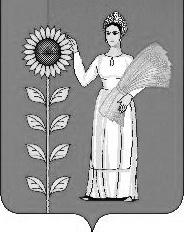 